Wyjątkowa choinkaTa choinka jest wyjątkowa! Dlaczego?Przyjrzyj się uważnie – jej elementy to odrysowane i wycięte kontury twoich dłoni.Wystarczy, że odrysujesz swoje dłonie na kartonie w kolorze zielonym i żółtym, a następnie wytniesz te kontury. Potem ułóż je na kartonie tak, aby tworzyły choinkę (jak na zdjęciu poniżej). Teraz już możesz je przykleić i ozdobić według własnego pomysłu.Życzę  miłej zabawy!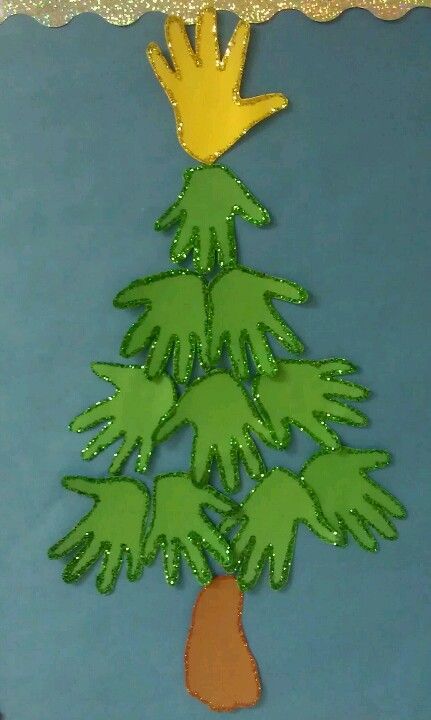 